Centro Provinciale per l’Istruzione degli Adulti Pescara – Chieti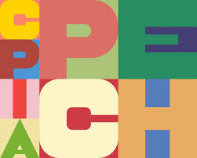 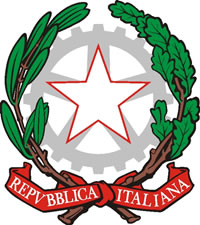 Sede Amm. : Pescara via Tavo n. 248tel. 08551129 - Cod. Fis.91133310689http://www.cpiapech.edu.ite-mail: pemm107001@istruzione.it - pemm107001@pec.istruzione.itVERBALE DI PRESENTAZIONE ALLA COMMISSIONE ELETTORALE DI UNA LISTA DI CANDIDATI PER LE ELEZIONI DEL CONSIGLIO DI ISTITUTO Triennio 2022-2025 COMPONENTE		  STUDENTI		 DOCENTE	  ATA(Indicare la componente con una X) Il giorno ___________________ del mese di __________________________dell’anno 20________, alle ore ____:____ ,  il/la sig/sig.ra ____________________________________________________________________________________________________nella sua qualità di firmatario, ha presentato alla Segreteria della Commissione Elettorale di questo Istituto la LISTA N. ____  contraddistinta dal MOTTO: ______________________________________________________________________________________________________________________ ______________________________________________________________________________________________________________________ ______________________________________________________________________________________________________________________ CANDIDATI					N. ______PRESENTATORI E SOTTOSCRITTORI 	N. ______Visto l’ordine di presentazione, rispetto alle altre liste della stessa componente, presso questa Segreteria della Commissione Elettorale, la lista viene contraddistinta dal seguente numero romano:Numero lista    _______COMPONENTE:	  STUDENTI	  DOCENTE		  ATA	Lista N. ___________ 	Motto _______________________________________________________________________________________________________________________________________________  P R E S E N T A T O R I   E   S O T T O S C R I T T O R ICOMPONENTE:	  STUDENTI	  DOCENTE		  ATA	Lista N. ___________Motto _______________________________________________________________________________________________________________________________________________  P R E S E N T A T O R I   E   S O T T O S C R I T T O R ICOMPONENTE:	  STUDENTI	  DOCENTE		  ATA	Lista N. ___________Motto _______________________________________________________________________________________________________________________________________________C A N D I D A T IIl Presentatore di Lista della Commissione ElettoraleFIRME E RELATIVA AUTENTICAZIONEFIRME E RELATIVA AUTENTICAZIONEFIRME E RELATIVA AUTENTICAZIONEFIRME E RELATIVA AUTENTICAZIONEFIRME E RELATIVA AUTENTICAZIONEFIRME E RELATIVA AUTENTICAZIONENumero arabico progressivoCOGNOME E NOMEFirmaFirmaEstremi del documento di riconoscimentoEstremi del documento di riconoscimentoIl Dirigente Scolastico (o suo delegato in qualità di Referente di Sede) dichiara autentica la firma Data autenticazione12345678910FIRME E RELATIVA AUTENTICAZIONEFIRME E RELATIVA AUTENTICAZIONEFIRME E RELATIVA AUTENTICAZIONEFIRME E RELATIVA AUTENTICAZIONEFIRME E RELATIVA AUTENTICAZIONEFIRME E RELATIVA AUTENTICAZIONENumero arabico progressivoCOGNOME E NOMEFirmaFirmaEstremi del documento di riconoscimentoEstremi del documento di riconoscimentoIl Dirigente Scolastico (o suo delegato in qualità di Referente di Sede) dichiara autentica la firmaData autenticazione11121314151617181920Numero arabico progressivoCOGNOME E NOMELuogo di NascitaData di NascitaEventuale sede di servizioFirma del candidato per accettazione e per impegno a non far parte di altre liste della stessa componente e per lo stesso Consiglio di IstitutoEstremi del documento di riconoscimentoIl Dirigente Scolastico (o suo delegato in qualità di Referente di Sede) dichiara autentica la firmaData autenticazione12345678910111213141516